Gödelitz, den 28. Oktober 2021Einladung: Dr. Regine Schönenberg Mensch-Umweltbeziehungen am Amazonas – und was der brennende Amazonasregenwald mit uns zu tun hat.Liebe Mitglieder und Freunde des ost-west-forums,sehr geehrte Damen und Herren,die Welt brennt: von der sibirischen Steppe, über Australien, Kalifornien, dem Amazonasregenwald bis ins brasilianische Feuchtbiotop Pantanal sehen wir im Fernsehen lodernde Flammen, leidende Tiere und auf verlorenem Posten kämpfende, erschöpfte Feuerwehrleute.Seit während der Trockensommer 2018/2019 auch bei uns größere Flächenbrände ausbrachen, lieferten die Medien Hintergrundberichte über den Zusammenhang zwischen Bodentrockenheit, Klimawandel und Landnutzung. Das Wissen hinter diesen Berichten ist seit Jahrzehnten verfügbar – die Menschen beginnen sich jedoch erst dafür zu interessieren, wenn sie unmittelbar betroffen sind. Hinzu kommen bei ökologischen Zusammenhängen die Fachsprache der Wissenschaften und die Komplexität der Materie, die mit dem vielbeschworenen „gesunden Menschenverstand“ oft nicht zu erfassen sind.Für Dr. Regine Schönenberg sind sie allerdings ihr täglich Brot: Seit über 30 Jahren forscht und arbeitet (1) sie an der Frage, wie Mensch und Natur im Amazonas-Regenwald im Einklang zu halten oder wieder ins Gleichgewicht zu bringen sind. Bis 2019 waren dieseBemühungen durchaus von Erfolg gekrönt: Die Entwaldung nahm ständig ab, die qualifizierte Feuerkontrolle funktionierte und globale Partnerschaften zur Nachhaltigen Entwicklung (Fairtrade, REDD+u.a.) waren im Aufwind. Dann wurde der rechtsextreme Bolsonaro brasilianischer Präsident und das fragile System der Umweltbewahrung brach im Laufe eines Jahres komplett zusammen.In ihrem Vortrag wird uns Regine Schönenberg erklären, warum der Amazonas Amazonas heißt und warum sein Einzugsgebiet auch deshalb Regenwald genannt wird. Sie wird auf die Rolle des Amazonasgebietes als eine Säule des Weltklimas eingehen, auf die Vielfalt seiner Bewohner und der Einflussfaktoren seiner Zerstörung.Am Ende wird es, wie oft bei den Gödelitzer Vorträgen darum gehen, was wir ganz persönlich dazu beitragen können, dem fatalen Trend der Zerstörung unserer eigenen Lebensgrundlagen entgegenzutreten.
Mensch-Umweltbeziehungen am Amazonas -und was hat der brennende Amazonasregenwaldmit uns zu tun?

Dr. Regine Schönenberg
Politikwissenschaftlerin am Lateinamerika-Institut der
Freien Universität Berlin
Zeit und OrtSonnabend, den 06. November 2021
Gut Gödelitz, Alte Schäferei – 18.00 UhrWir freuen uns, Dr. Regine Schönenberg erneut als Gast des ost-west-forums auf Gut Gödelitz begrüßen zu dürfen. Zum Vortrag mit Gespräch und anschließendem Empfang in der Alten Schäferei möchten wir Sie herzlich einladen.Weiterhin möchten wir Sie bitten, die Corona-bedingten Hinweise zur Anmeldung und der Durchführung vor Ort am Ende der Einladung zu berücksichtigen.Mit herzlichen Grüßen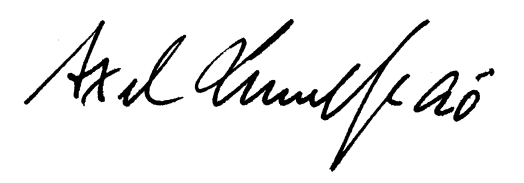 Zur Person:Dr. Regine Schönenberg, Politikwissenschaftlerin an der FU Berlin, hat jahrzehntelang die organisierte Kriminalität im brasilianischen Amazonasgebiet erforscht.Auszüge - Curriculum vitae:- 2019-2022 BMBF/Biotip: Vize-Koordinatorin des PRODIGY-Projekts, Institut für Lateinamerika-Studien (LAI) an der Freien Universität Berlin- 2017-2018 BMBF/Biotip: Vize-Koordinatorin der Vorbereitungsphase des PRODIGY-Projekts, Institut für Lateinamerika-Studien (LAI) der Freien Universität Berlin- 2016-2017 DAAD/NoPa: Transdisziplinäre Dialoge zu den Auswirkungen des sich verändernden Landbesitzes und Umweltrecht auf die Lebensgrundlagen in West-Amazonien (LAI/FU-Berlin)- 2011-2016 BMBF/FONA: Sozialwissenschaftler (SP14) und Kommunikationsmanagerin von CARBIOCIAL am LAI/FU-Berlin[...]- 1994-1998 Deutsche Koordinatorin des Pilotprogramms zum Erhalt der brasilianischen Regenwälder (PPG7) für GIZ & KFW- 1992-1994 CNRS/OSTROM: Projekt zur vergleichenden Amazonasforschung- 1990-1993 DAAD-Stipendium für Promotionsstudien im brasilianischen Amazonasgebiet, angegliedert an NAEA/UFPA Promotion an der Freien Universität BerlinVorankündigung: Am Sonntag den 21.11.2021 findet um 17 Uhr das Kammerkonzert „Kleinode der Romantik“ in Kooperation mit dem Theater Freiberg statt. Es erwarten Sie Stücke von Antonín Dvořák und Eugène Ysaÿe gespielt von Valentin Gogov (Violine), Mariana Apostolova-Gogova(Violine), Katrin Hille (Viola). Unsere nächste öffentliche Veranstaltung findet am Samstag, den 11. Dezember um 18.00 Uhr statt. Zu Gast: Der deutsch-israelische Psychologe und Autor Ahmad Mansour. Thema: Religion und Ideologie: Ursachen der Radikalisierung im Islam.Auf Grund einer erhöhten Nachfrage zur Veranstaltung haben wir uns für die 2G-Regel entschieden, um eine größere Anzahl an Sitzplätzen zur Verfügung stellen zu können. Das heißt eine Teilnahme ist nur mit dem Nachweis einer vollständigen Impfung bzw. Genesung möglich. Wir hoffen, dass wir bald auch wieder Veranstaltungen mit einer 3G-Regel anbieten können. Bitte halten Sie entsprechende Dokumente am Einlass parat.Grundsätzlich gilt für die Veranstaltung:Aktuell stehen uns weniger Sitzplätze zur Verfügung. Bitte melden Sie sich daher unbedingt im Vorfeld an. Ein Zutritt ist nur mit Anmeldung möglich.Im Zuge der Corona-Maßnahmen wird auch während der Veranstaltung auf eine verstärkte Lüftung der Veranstaltungsräume Wert gelegt, bitte nehmen Sie daher entsprechende Kleidung mit.Im Rahmen der Regelungen zur Kontakterfassung sind wir angehalten auch Ihre Telefonnummer zwecks Nachverfolgung zu erfassen.Zu guter Letzt möchten wir Sie im Interesse unserer Mitarbeiterinnen und Mitarbeiter und der anderen Gäste darum bitten, dass Sie nur dann an der Veranstaltung teilnehmen, wenn Sie keinerlei Corona-typische Symptome aufweisen._________________________________________________________________________________ost-west-forum Gut Gödelitz e.V., 04720 Döbeln Fon: 034325/20434, 20306 Fax: 034325/20421 E-Mail: buero@gut-goedelitz.de Fon / Fax / Mail ___________________________________________________________Zusage: JA NEIN Übernachtung: JA (von …………………. bis ………………………….) Bitte melden Sie sich spätestens bis zum Freitag vor der Veranstaltung an! Nur so können wir den Empfang planen. Die Kosten für die Teilnahme belaufen sich auf 10 Euro für Mitglieder und 15 Euro für Nichtmitglieder. Wir bitten um einen entsprechenden Beitrag.